Глава 4ЛЕЧЕНИЕ ЭЛЕКТРОМАГНИТНЫМИ ИЗЛУЧЕНИЯМИСВЕРХВЫСОКОЧАСТОТНАЯЭЛЕКТРОТЕРАПИЯДециметроволновая терапияДециметроволновая терапия — метод лечебного воздействия на организм электромагнитными волнами дециметрового диапазона.Электромагнитные волны дециметрового диапазона изменяют физико-химические свойства субклеточных структур. Под действием дециметровых электромагнитных волн низкой интенсивности происходят сложные физико-химические процессы, протекающие в облучаемых тканях. В результате этих процессов активируется клеточное дыхание и энзиматическая активность. Дециметровые электромагнитные волны активируют синтез нуклеиновых кислот и белков в клетках, повышают интенсивность процессов фосфорилирования в митохондриях.Дециметровые электромагнитные волны вызывают как осцилляторный, так и тепловой эффект. Релаксационные колебания связанных молекул воды и гликолипидов приводят к преобразованию энергии электромагнитных волн в тепловую и нагреванию тканей. Максимальное выделение тепла отмечается в органах и тканях, богатых водой — крови, лимфе, мышечной ткани, паренхиматозных органов. Регионарная температура глубокорасположенных тканей повышается на 1,5 °С (тепловой эффект). Распределение тепла в облучаемых тканях происходит равномерно на большую глубину. Проникающая способность дециметровых волн в глубину тканей составляет примерно 8—11 см. Следует отметить, что толщина кожи и подкожно-жирового слоя не оказывает существенного влияния на коэффициент отражения и поглощения дециметровых волн. Вследствие малой длины волн возможно только их локальное воздействие на ограниченном участке тела. При этом область применения определяет характер лечебных эффектов.При нагревании глубоколежащих тканей и органов происходит расширение капилляров, усиливается регионарный кровоток, повышается проницаемость сосудов микроциркуляторного русла и отмечается дегидратация воспалительного очага. Под воздействием дециметровых электромагнитных волн активируется метаболизм облучаемых органов и тканей, улучшается их трофика и восстанавливается функциональная активность.Дециметровые электромагнитные волны оказывают стимулирующее действие на железы внутренней секреции. Нервная и эндокринная системы обладают высокой чувствительностью к микроволнам.В результате активации эндокринной системы происходит увеличение продукции релизинг-факторов в гипоталамусе, стимулируется синтез гормонов в щитовидной железе. При облучении различных органов (печень, щитовидная железа и др.) дециметровые волны могут как ослаблять, так и стимулировать процессы иммуногенеза и регенерации в облученных тканях. Дециметровые электромагнитные волны оказывают выраженное влияние на иммунобиологические процессы, особенно при воздействиина область надпочечников. Дециметровые волны не вызывают резких гемодинамических сдвигов в сердечно-сосудистой системе, они улучшают обменные процессы в миокарде и его сократительную функцию, снижают периферическое сопротивление сосудов, нормализуют микроциркуляцию. Вследствие активации парасимпатических нервных волокон происходит снижение артериального давления и частоты сердечных сокращений.Лечебные эффекты: противовоспалительный, секреторный, сосудорасширяющий, иммунорегулирующий, метаболический.Показания: подострые и хронические воспалительные заболевания внутренних органов (бронхит, пневмония, язвенная болезнь желудка, хронический гастрит, холецистит, аднексит, простатит), заболевания сердечно-сосудистой системы (гипертоническая болезнь I—II стадии, реноваскулярная гипертония, постинфарктный кардиосклероз), ревматизм с активностью не выше II степени в сочетании с пороками клапанов сердца без нарушений ритма и недостаточностью кровообращения не выше I стадии, атеросклероз сосудов головного мозга, бронхиальная астма (аллергическая и инфекционно-аллергическая формы), ревматоидный артрит, деформирующий остеоартроз.Противопоказания: беременность, острые воспалительные гнойные процессы, отечность тканей и наличие инородных тел в зоне воздействия, стенокардия покоя, пароксизмальные нарушения сердечного ритма, язвенная болезнь желудка со стенозом привратника и опасностью кровотечения, эпилепсия.Параметры. При проведении процедур используют электромагнитные колебания частотой 460 ± ±4,6 МГц (длина волны 65 см).Аппаратура. Для проведения процедур используют аппарат «Волна-2М» (передвижной) и переносные аппараты: ДМВ-15 «Ромашка» и ДМВ 20-1 «Ранет». «Волна-2М» имеет максимальную выходную мощность 100 Вт, которая регулируется 9 ступенями. Максимальная выходная мощность аппарата «Ромашка» не превышает 12—15 Вт, а «Ранет» — 25 Вт. Они имеют три сменных излучателя: два плоских дискообразных (диаметром 4 и 10 см) и стержнеобразный, предназначенный для полостных процедур (ректальный, вагинальный) (рис. 65). Соотношение осцилляторного и теплового эффектов лечебного воздействия дециметровых волн определяется интенсивностью электромагнитного излучения, дозируемого по выходной мощности используемых аппаратов.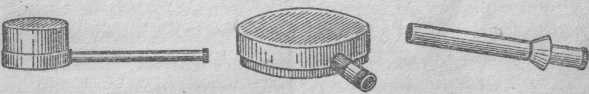   а	б	               вРис. 65. Излучатели к аппарату «Ромашка»: о — цилиндрический диаметром 4 см; 6 — цилиндрический диаметром 10 см; в — внутриполостнойМетодика. Процедуры дециметроволновой терапии проводят по контактной и дистантной методикам. Положение больного — лежа или сидя. Воздействуют на пораженную область или соответствующие эндокринные железы с помощью излучателей различной формы (рис. 66). При проведении процедур по дистантной методике зазор между излучателем и больным составляет 3—4 см. Также следует учитывать наибольшую выраженность противовоспалительного действия при применении слаботепловых интенсивностей, тогда как тепловой эффект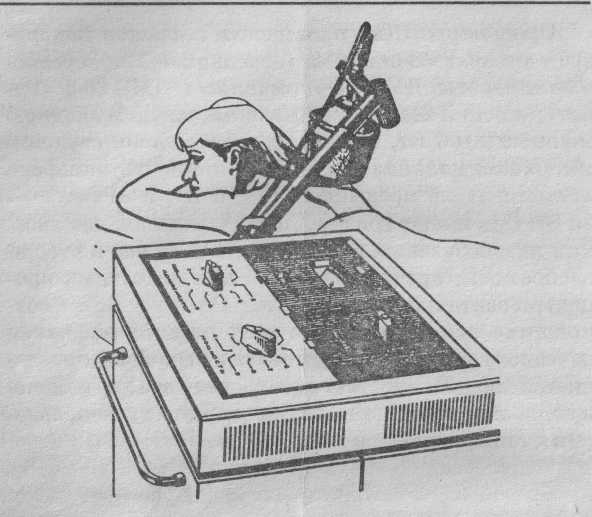 Рис. 66. Дециметроволновая терапияможет осложнить течение процесса за счет аутогемолимфопеофузии продуктов воспаления. При воздействии СВЧ-полем вектор Е , обозначенный на внутренней панели излучателя, должен быть направлен параллельно длинной оси части тела больного.Дозируют лечебные процедуры по выходной мощности аппаратов. Для получения осцилляторного эффекта плотность потока энергии не должна превышать 0,01 Вт-см-2, которую достигают при выходной мощности аппарата «Волна-2М» не более 30 Вт, а аппарата «Ранет» — не более 10 Вт. Также необходимо учитывать ощущение приятного тепла больными. При появлении боли, жжения, чувства распирания необходимо уменьшить дозировку либо прекратить процедуру.Продолжительность процедур составляет от 4 до 15 мин, в специальных методиках — до 30 мин. Процедуры проводят ежедневно или через день. Курс лечения составляет 8—12 воздействий. Повторный курс дециметроволновой терапии можно назначать через 2—3 мес.Сантиметроволновая терапияСантиметроволновая терапия — лечебное применение электромагнитных волн сантиметрового диапазона.Воздействие сантиметровых электромагнитных волн по своему механизму мало отличается от воздействия дециметровых. Сантиметровые волны способны отражаться от границ раздела глубоколежащих тканей. В связи с этим внутри организма падающая и отраженная энергии могут суммироваться и образовывать «стоячие» волны, в результате чего возникает опасность местного перегрева тканей и возникновения внутренних ожогов. Малая длина волны обусловливает меньшую глубину проникновения этих электромагнитных волн, которая составляет примерно 3-5 см. Коэффициент отражения сантиметровых волн на границе раздела тканей с различными диэлектрическими свойствами достигает 25-75%.Сантиметровым волнам также, как и дециметровым присущи осцилляторный и тепловой компоненты механизма лечебного действия, обусловленного релаксационными колебаниями молекул воды и аминокислот, которые проявляются преимущественно в поверхностных тканях организма. Сантиметровые волны малой интенсивности стимулируют эндокринную систему (кору надпочечников, щитовидную и поджелудочную железы). При активации желез внутренней секреции в плазме крови повышается содержание АКТГ, СТГ, тироксина, инсулина, кортизола. Также отмечается угнетение активности иммунокомпетентных клеток. Сантиметровые волны большей интенсивности вызывают угнетение функции симпатоадреналовой системы.При воздействии на ткани высоко интенсивными СВЧ-излучениями в них отмечается выделение тепла — температура кожи и подлежащих тканей увеличивается на 1-3 °С, а глубоколежащих тканей на 0,5 °С.Под влиянием сантиметровых волн происходит усиление регионарной гемо- и лимфодинамики за счет увеличения скорости кровотока, количества функционирующих капилляров и расширения мелких сосудов. Указанные процессы способствуют ускорению рассасывания воспалительного очага, активируют метаболизм и трофику облучаемых тканей. В результате активации системы микроциркуляции происходит уменьшение периневрального отека в болевом очаге и изменение функциональных свойств нервных проводников, расположенных в облучаемой зоне. Сантиметровые волны обладают заметными противовоспалительным и болеутоляющим эффектами.Кроме того, сантиметровые волны оказывают воздействие на центры парасимпатической нервной системы, что приводит к уменьшению артериального давления и урежению сердцебиений (брадикардия), а также стимулируют нейрогуморальную регуляцию гомеостазиса. Сантиметровые волны усиливают интенсивность метаболических процессов в облучаемых тканях, повышают сократимость сердечной мышцы.Лечебные эффекты: противовоспалительный, сосудорасширяющий, секреторный, анальгетический, метаболический. Показания: подострые и хронические воспалительные заболевания периферической нервной системы (невралгия, неврит), дегенеративно-дистрофические заболевания суставов и позвоночника в стадии обострения (остеохондроз, бурсит, периартрит, тендовагинит, разрыв связок), гнойничковые заболевания кожи (фурункул, карбункул, гидраденит), хронические неспецифические заболевания легких, воспалительные заболевания женских половых органов, мочевыводящих путей, предстательной железы, глаз, полостей носа, слизистых оболочек полости рта.Противопоказания: воспалительные заболевания с выраженным отеком тканей, тиреотоксикоз, инфаркт миокарда, вегеталгия, ишемическая болезнь сердца, стенокардия напряжения III ФК, язвенная болезнь со стенозом привратника и опасностью кровотечения, ригидный антральный гастрит, эпилепсия, наличие металлических инородных тел в зоне воздействия.Параметры. При проведении процедур сантиметроволновой терапии используют электромагнитные колебания частотой 2375 МГц (длина волны 12,6 см) и 2450+50 МГц (длина волны 12,2 см).Аппаратура. Для проведения процедур используют переносные аппараты СМВ-150-1 «Луч-11» (с максимальной выходной мощностью 150 Вт), а также СМВ-20-3 «Луч-3» с максимальной мощностью 20 Вт. Аппарат «Луч-11» имеет 8 ступеней регулировки мощности и снабжен тремя излучателями цилиндрической формы. К аппарату «Луч-3» прилагают комплект из четырех цилиндрических (диаметром 115, 35, 20 и 15 мм) и двух полостных (ректального и вагинального) излучателей. Осцил- ляторное и тепловое воздействие сантиметровых волн задают по выходной мощности аппаратов.Методика. При проведении процедур применяют дистантную и контактную методики сантиметроволновой терапии. Дистантную методику осуществляют при помощи аппарата «Луч-11». Излучатели устанавливают на расстоянии 5—7 см от тела больного. При использовании контактной методики (при помощи аппарата «Луч-3») излучатель размещают непосредственно на теле больного, вводят ректально или вагинально.Дозируют лечебные процедуры по выходной мощности аппарата. При дистантной методике слаботепловое воздействие осуществляют при выходной мощности до 40 Вт, среднетепловое — 40—60 Вт и сильнотепловое — 60—80 Вт. При контактной методике указанные степени лечебного воздействия достигают при выходной мощности соответственно 3, 4—6 и 7—10 Вт.Продолжительность лечебных воздействий составляет 5—20 мин. Процедуры проводят ежедневно или через день. Курс лечения составляет 5—15 процедур. Повторный курс сантиметроволновой терапии можно назначать через 2—3 мес.КРАЙНЕ ВЫСОКОЧАСТОТНАЯ ТЕРАПИЯКрайне высокочастотная электротерапия — воздействие на организм с лечебными целями электромагнитными волнами миллиметрового диапазона.Миллиметровые волны обладают низкой проникающей способностью в биологические ткани (0,2— 0,6 мм). Однако удельное поглощение энергии КВЧ значительно выше, чем у микроволн. Излучатели- волноводы концентрируют миллиметровые волны в параллельные пучки, что определяет, в отличие от волн большей длины, исключительно локальный характер воздействия на отдельные участки тела больного.Миллиметровые волны способны вызывать кон- формационные перестройки в различных структурных элементах кожи (в рецепторах и нервных проводниках, тучных клетках). Поэтому при КВЧ-те- рапии отдается предпочтение воздействиям на рефлексогенные зоны и точки акупунктуры. Согласно одним предположениям, поглощение ММВ осуществляется преимущественно за счет механизма биологического резонанса и в основном тканями, богатыми водой. Согласно другой гипотезе, электромагнитное излучение миллиметрового диапазона, попадающее в организм, имитирует сигналы управления, вырабатываемые клетками при нарушении их нормального функционирования, и стимулирующие процессы, направленные на восстановление или поддержание гомеостаза.Миллиметровые волны оказывают разностороннее влияние на организм. Под их действием изменяется деятельность вегетативной и нейроэндокринной систем, вследствие чего улучшается трофика тканей, ускоряются репаративные процессы и повышается неспецифическая резистентность организма, восстанавливается гомеостаз. ММВ избирательно влияют на мембраны клеток крови, за счет чего улучшаются реологические показатели крови, увеличивается содержание в ней гуморальных факторов иммунитета, антиоксидантов и биологически активных веществ» КВЧ-терапия стимулирует кроветворение, чем в значительной степени определяется ее использование при онкологических заболеваниях. Одним из возможных механизмов действия данного физического фактора является активация системы опиоидных рецепторов (энкефалинов), что может положительно сказываться на болевом синдроме, репаративной регенерации, сосудистом тонусе и микроциркуляции, определять его адаптоген- ное, антистрессорное действие. Возникающая при КВЧ-терапии активация антиоксидантной системы организма блокирует процессы перекисного окисления липидов, играющего важную роль в патогенезе ряда заболеваний и их обострении.Лечебные эффекты: нейростимулирующий, секреторный, иммунокоррегирующий.Показания: подострые и хронические воспалительные заболевания периферической нервной системы (невралгия, неврит), хронические заболевания внутренних органов (язвенная болезнь желудка и двенадцатиперстной кишки в стадии обострения, дис- кинезия желчевыводящих путей, пневмония, ишемическая болезнь сердца, стенокардия напряжения II ФК), заболевания кожи (гнездная алопеция, псориаз, ограниченная склеродермия), эрозия шейки матки, консолидированные переломы костей.Противопоказания: острые гнойные воспалительные заболевания, гипертиреоз, нейродермит, бронхиальная астма (инфекционно зависимая форма), вегеталгия, некоторые онкологические заболевания, индивидуальная непереносимость микроволн миллиметрового диапазона.Параметры. Для проведения процедур КВЧ-тера- пии используют электромагнитные колебания частотой 57 65 ГГц (длины волн 4—8 мм). В большинстве случаев применяют фиксированные частоты, соответствующие длинам волн 5,6 мм (53,531+0,01 ГГц) и 7,1 мм (42,194+0,01 ГГц). Для лечебного воздействия используют КВЧ-излучения, плотность потока энергии которых пе превышает 10 мВт• см-2. Частотная модуляция КВЧ излучений достигает 100 МГц. При воздействии на биологически активные точки чаще всего применяют электромагнитные излучения частотой 61+2,1 ГГц. Плотность потока энергии на выходе рупора волновода (площадью 2 см2) составляет 2-5 мВт • см ААппаратура. Для проведения процедур используют генераторы монохроматических волн «Явь-1-5,6» и «Явь-1-7,1», МАВИ, а также «Электроника» КВЧ-101, «Шлем 01-05», «Шлем 01-07» и КВОТЕР. Аппарат «Инициация-2МТ» работает на двух фиксированных частотах, что позволяет изменять частоту КВЧ-излучений в диапазоне 57—65 ГГц, а аппарат ГЗ-142 «Порог-1» генерирует электромагнитные колебания в более широком диапазоне миллиметровых волн. Все аппараты могут быть использованы в непрерывном и импульсном режимах генерации миллиметровых волн, а также в режиме частотной модуляции.Методика. Воздействие миллиметровыми волнами осуществляют на кожные проекции патологического очага, вегетативных ганглиев, двигательные точки, рефлексогенные зоны и биологически активные точки. После подготовки аппарата к работе рупор излучателя-волновода устанавливают на расстоянии 2—5 мм от выбранной области облучения. В аппаратах «Явь» расстояние фиксируют при помощи пластмассовой насадки волновода.Дозируют лечебные процедуры по выходной мощности аппарата и ощущениям (сонливость, чувство тепла, понижения кожной чувствительности) больного.Продолжительность воздействий составляет от 5 - 6 до 20-25 минут. Процедуры проводят ежедневно или через день. Курс лечения — от 3—5 до 15—20 процедур. Повторные курсы КВЧ-терапии можно проводить через 2—3 мес.